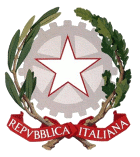 TRIBUNALE DI LUCCAEsecuzioni MobiliariN. _____________ R.G.E.                  cron. _______________             Rep. _______________Udienza del ___________________________Nel processo esecutivo mobiliare promosso da:_____________________________________________________________________________ C.F./P.I. ______________________________________________________________________nei confronti di:_____________________________________________________________________________C.F./P.I. ______________________________________________________________________dinanzi al Giudice dell’esecuzione _________________________sono comparsi:per il creditore procedente _______________________________________________________per il debitore  _________________________________________________________________l’avv. _______________________________    chiede     l’assegnazione     dei    beni    pignorati  ________________________________________________________________________________________________________________________________________________________________________________________________________________________________________________________________________________________________________________________IL GIUDICE DELL’ESECUZIONE,assegna in proprietà al creditore procedente i beni pignorati al debitore esecutato in data __________________ e descritti nel relativo verbale di pignoramento, al valore di stima di € ____________________________;Liquidaa titolo di spese legali € ____________________ per rimborso spese vive sin qui sostenute ed € _____________________ per compensi professionali, oltre fiscalità come per legge ed oltre imposta di registro sul presente provvedimento se dovuta.L’ASSISTENTE GIUDIZIARIO                                                      IL GIUDICE DELL’ESECUZIONE